*Note: 	This is not a comprehensive list. Let us know how we can improve it. Also use ‘google’! It’s written with a Battersea focus (obviously). 		Please do share it far and wide. Wandsworth Council Wandsworth Coronavirus Community Hub: https://www.wandsworth.gov.uk/health-and-social-care/public-health/coronavirus/ (loads of info about Covid-19) If you or someone you know needs support from Wandsworth Council about Covid-19, please contact: 0208 871 6555 or covid19support@richmondandwandsworth.gov.uk NHS 111 If you are worried about your symptoms or those of a family member, friend, neighbour, please call NHS 111 or visit 111.nhs.uk NHS updates: https://www.nhs.uk/conditions/coronavirus-covid-19/Our local Battersea MP – Marsha de Cordova http://marshadecordova.co.uk/2020/03/13/covid19/ UK government – general updates https://www.gov.uk/government/topical-events/coronavirus-covid-19-uk-government-responsePublic Health England – general updates https://publichealthmatters.blog.gov.uk/2020/01/23/wuhan-novel-coronavirus-what-you-need-to-know/Local Support Groups (volunteer-led) Battersea Coronavirus Angels (matching local volunteers to help local residents in need of a bit of shopping, picking up a prescription, dog walking and friendship calls): https://www.klsettlement.org.uk/blog/corona-virus-support-flies-in-to-battersea/Battersea Mutual Aid (a source of local volunteers to support others in the community): https://www.facebook.com/groups/BatterseaMutualAid/ Covid Mutual Aid (directory of groups across the UK): https://covidmutualaid.org/ Local Charities Wandsworth Age UK (elderly support including food parcels/friendship calls): https://www.ageuk.org.uk/wandsworth/ (including food parcels)Wandsworth Foodbank: https://wandsworth.foodbank.org.uk/ Wandsworth Citizens Advice: https://cawandsworth.org/ South West London Law Centre: http://www.swllc.org/Domestic Violence support: https://www.wandsworth.gov.uk/community-safety/domestic-abuse/domestic-abuse-during-coronavirus-outbreak/?utm_source=Wandsworth%20Borough%20Council&utm_medium=email&utm_campaign=11425457_March%2024&dm_i=XWH,6SVXT,B4MTF9,R8763,1 Kambala Estate Residents Association (led by Donna Barham, Annaliese’s (SenTalk) mum – distributing food to local people): https://kambala.org.uk/ Waste Not Want Not (led by Hadas Hagos, distributing food to local people): https://www.facebook.com/WasteNotWantNotProject/  Katherine Low Settlement – support for elders, refugees and young people in Battersea www.klsettlement.org.uk and 020 7223 2845 Local Faith Groups Lots of local faith groups are doing their bit to support local people during these difficult times. Do contact your local faith group for more information and help. Use ‘google’ to find them. Funding for individuals experiencing hardship and living in Battersea Battersea United Charities (provide small grants to individuals living in Battersea): https://batterseaunitedcharities.org.uk/ Turn2Us (provide small grants to individuals across the UK): https://www.turn2us.org.uk/ Home Schooling – resources for young people Audible (stories to listen to – free): https://stories.audible.com/start-listen London Youth (supporting young people online resources): https://londonyouth.org/news-and-updates/covid-19/working-with-young-people-remotely/Katherine Low Settlement (list of free resources): https://www.klsettlement.org.uk/blog/home-schooling-online-learning-resources-for-young-people/ Mental Health & Wellbeing Support MIND: https://www.mind.org.uk/information-support/coronavirus-and-your-wellbeing/Mental Health Foundation: https://www.mentalhealth.org.uk/publications/looking-after-your-mental-health-during-coronavirus-outbreakContact 
Let me know how I can improve this list. Aaron Barbour 			07968 442 168 Director			aaron@klsettlement.org.uk Katherine Low Settlement	www.klsettlement.org.uk Coronavirus: The KLS ‘Where to Get Help’ List Katherine Low Settlement Updated 25Mar20 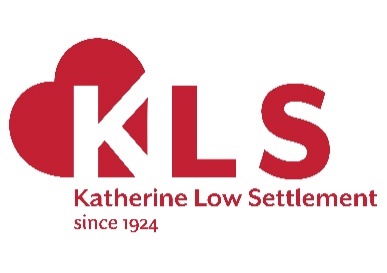 